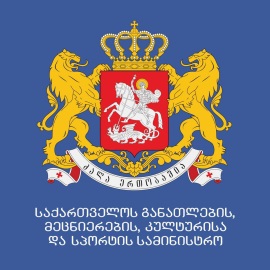 საქართველოს განათლების, მეცნიერების, კულტურისა და სპორტის სამინისტრო„კულტურის ხელშეწყობის პროგრამა“ „ ------------------------------------------------------------------------------“ (კონკურსის სახელწოდება)საპროექტო განაცხადიინფორმაცია პროექტის შესახებ2. ინფორმაცია კონკურსანტის შესახებ:     პროექტის საკონტაქტო პირი ორგანიზაციის წარმომადგენელი თუ განმცხადებელი ფიზიკური პირიაინფორმაცია პარტნიორი ორგანიზაციის/ების შესახებ (ასეთის არსებობის შემთხვევაში).                 ერთ პარტნიორზე მეტის არსებობის შემთხვევაში გთხოვთ, დაამატოთ ანალოგიური გრაფაინფორმაცია პარტნიორობის ფორმის შესახებ (მ.შ დაფინანსება, მომსახურება, მატერიალური ფასეულობის გადაცემა, იჯარა და სხვა). ერთ პარტნიორზე მეტის არსებობის შემთხვევაში გთხოვთ, დაამატოთ ანალოგიური გრაფაპროექტის აღწერაპროექტის  აღწერა (არაუმეტეს 1000 სიტყვა)პროექტის ბიუჯეტი პრობლემის არსიაღწერეთ პრობლემები, რომლის გადაჭრასაც ემსახურება თქვენი პროექტი და დაასაბუთეთ პროექტის საჭიროება.4.5. პროექტის მიზანიმიუთითეთ პროექტის კონკრეტული მიზანი 4.6. პროექტის მიზნობრივი აუდიტორიამიუთითეთ, კონკრეტულად რა მიზნობრივ აუდიტორიაზეა გათვლილი პროექტი (სპეციალისტები, სფეროს წარმოამდგენლები, სტუდენტები, ფართო საზოგადოება და სხვ.). 4.7. პროექტის მოსალოდნელი შედეგები აღწერეთ პროექტის მოსალოდნელი კონკრეტული შედეგები. დაასაბუთეთ, რა დადებით გავლენას იქონიებს პროექტი. განიხილეთ ყველა მოსალოდნელი შედეგი. 4.8. პროექტის შეფასების კრიტერიუმები და მდგრადობა4.9. პროექტის  ეტაპებიპროექტის ფარგლებში განსახორციელებელი ეტაპების, მათ შორის ძირითადი ღონისძიების, დროში გაწერილი დეტალური აღწერა (საჭიროების შემთხვევაში დაამატეთ გრაფა). პროექტის ხარჯთაღრიცხვა: *პროექტის ბიუჯეტი წარმოდგენილი უნდა იყოს ლარებში (ბიუჯეტი უნდა შეიცავდეს მხოლოდ იმ მომსახურების/საქონელის შესყიდვის სფეროებს, რომლებიც შეესაბამება პროექტის მიზნებს/ამოცანებს და უნდა იყოს შესაბამისობაში  გათვალისწინებულ აქტივობებთან)სამინისტრო არ ანაზღაურებს: ხელშეკრულების გაფორმებამდე გაწეულ ხარჯებს;ბიზნესკლასის ავიაბილეთის და მაღალი კლასის სასტუმროს ხარჯებს;პროექტის ფარგლებში ძირითადი აქტივების შეძენას;კონკურსანტის მიერ წარმოდგენილი დოკუმენტაციის ნუსხის დადასტურება (კონკურსანტის მიერ წარმოსადგენი დოკუმენტაცია განსაზღვრულია  შესაბამისი კონკურსის პირობებით)იურიდიული პირის შემთხვევაში  (მაგ: ამონაწერი საჯარო რეესტრიდან, საბანკო რეკვიზიტები, წინასწარი ინვოისები,ხელშეკრულებები,ბაზრის კვლევები)ფიზიკური პირის შემთხვევაში (მაგ:პირადობის დამადასტურებელი დოკუმენტის ასლი  CV ; პორტფოლიო, წინასწარი ინვოისები, ხელშეკრულებები, ბაზრის კვლევები, საბანკო რეკვიზიტები)7. განაცხადის ჩაბარების თარიღი:  განმცხადებელი ორგანიზაციის ხელმძღვანელის ხელმოწერა/ განმცხადებელი ფიზიკური პირის ხელმოწერა:------------------------------------ბ.ა._ _  _  _  2020 წ.პროექტის სახელწოდება  „ --------------------------------------------------------------„პროექტის სახელწოდება  „ --------------------------------------------------------------„საქართველოს განათლების, მეცნიერების, კულტურისა და სპორტის სამინისტროდან მოთხოვნილი თანხა ლარში  :  ----------------------------საქართველოს განათლების, მეცნიერების, კულტურისა და სპორტის სამინისტროდან მოთხოვნილი თანხა ლარში  :  ----------------------------პროექტის დაწყების თარიღი    _ _  _ _  _ _ _ _  პროექტის დასრულების თარიღი      _ _  _ _  _ _ _ _   	თანადაფინანსების არსებობა  არა                               დიახ თანადაფინანსების არსებობა  არა                               დიახ ორგანიზაციისსახელწოდებაორგანიზაციის მისამართი  ტელეფონის ნომერი:ვებ-გვერდი:   ელ.ფოსტა:  საიდენტიფიკაციო კოდი ორგანიზაციის ხელმძღვანელიორგანიზაციის გამოცდილება (პროექტების ჩამონათვალი,  განხორციელების პერიოდის, პროექტის სახელწოდების და დონორის მითითებით, მათ შორის სამინისტროს მონაწილეობით)ორგანიზაციის გამოცდილება (პროექტების ჩამონათვალი,  განხორციელების პერიოდის, პროექტის სახელწოდების და დონორის მითითებით, მათ შორის სამინისტროს მონაწილეობით)ორგანიზაციის გამოცდილება (პროექტების ჩამონათვალი,  განხორციელების პერიოდის, პროექტის სახელწოდების და დონორის მითითებით, მათ შორის სამინისტროს მონაწილეობით)პროექტის სახელწოდებაგანხორციელების პერიოდიდაფინანსების წყაროსახელი, გვარიპირადი ნომერისაკონტაქტო ტელეფონიელ.ფოსტა:სახელი, გვარიპირადი ნომერისაკონტაქტო ტელეფონიმისამართიელ.ფოსტა:ორგანიზაციის სახელწოდებაორგანიზაციის მისამართი  ტელეფონის ნომერი:ვებ-გვერდი:   ელ.ფოსტა:  საიდენტიფიკაციო კოდი ორგანიზაციის ხელმძღვანელიპროექტის სრული ბიუჯეტი სამინისტროდან  მოთხოვნილი თანხათვითდაფინანსების თანხა თანადაფინასების თანხაშეფასების კრიტერიუმებიმიუთითეთ რა კრიტერიუმებით შეფასდება პროექტის მიზნის მიღწევა (მაგ: ღონისძიების  შემთხვევაში დამსწრეთა რაოდენობა, გამოხმაურება მედიაში, პროექტში მონაწილეთა რაოდენობა და ა.შ. პროექტის განხორციელების შედეგად კონკრეტული  დარგის განვითარების, კულტურის პოპულარიზაციის,  პროფესიული განვითარების კუთხით მისაღწევი  მიზანი)შეფასების კრიტერიუმებიმიუთითეთ რა კრიტერიუმებით შეფასდება პროექტის მიზნის მიღწევა (მაგ: ღონისძიების  შემთხვევაში დამსწრეთა რაოდენობა, გამოხმაურება მედიაში, პროექტში მონაწილეთა რაოდენობა და ა.შ. პროექტის განხორციელების შედეგად კონკრეტული  დარგის განვითარების, კულტურის პოპულარიზაციის,  პროფესიული განვითარების კუთხით მისაღწევი  მიზანი)შეფასების კრიტერიუმებიმიუთითეთ რა კრიტერიუმებით შეფასდება პროექტის მიზნის მიღწევა (მაგ: ღონისძიების  შემთხვევაში დამსწრეთა რაოდენობა, გამოხმაურება მედიაში, პროექტში მონაწილეთა რაოდენობა და ა.შ. პროექტის განხორციელების შედეგად კონკრეტული  დარგის განვითარების, კულტურის პოპულარიზაციის,  პროფესიული განვითარების კუთხით მისაღწევი  მიზანი)მაგ: დამსწრეთა რაოდენობაპროექტის გრძელვადიანი შედეგები(აღწერეთ რა სარგებელის მოტანა შეუძლია პროექტს გრძელვადიან პერსპექტივაში)პროექტის გრძელვადიანი შედეგები(აღწერეთ რა სარგებელის მოტანა შეუძლია პროექტს გრძელვადიან პერსპექტივაში)პროექტის გრძელვადიანი შედეგები(აღწერეთ რა სარგებელის მოტანა შეუძლია პროექტს გრძელვადიან პერსპექტივაში)პროექტის ფარგლებში   საკომუნიკაციო (PR) სტრატეგიული გეგმა(მაგ: სარეკლამო პროდუქცია, მედიაგაშუქების გეგმა, მედიასთან ურთიერთობა)პროექტის ფარგლებში   საკომუნიკაციო (PR) სტრატეგიული გეგმა(მაგ: სარეკლამო პროდუქცია, მედიაგაშუქების გეგმა, მედიასთან ურთიერთობა)პროექტის ფარგლებში   საკომუნიკაციო (PR) სტრატეგიული გეგმა(მაგ: სარეკლამო პროდუქცია, მედიაგაშუქების გეგმა, მედიასთან ურთიერთობა)Nეტაპის დასახელებაშემსრულებელივადებიადგილი (ქალაქი/სივრცე)1.2.3.4.5.  პროექტის სახელწოდება  ---------------------------------------  პროექტის სახელწოდება  ---------------------------------------  პროექტის სახელწოდება  ---------------------------------------  პროექტის სახელწოდება  ---------------------------------------  პროექტის სახელწოდება  ---------------------------------------                                  ხარჯთაღრიცხვა                                  ხარჯთაღრიცხვა                                  ხარჯთაღრიცხვა                                  ხარჯთაღრიცხვა                                  ხარჯთაღრიცხვა                                  ხარჯთაღრიცხვაNდასახელებარაოდენობაერთეულის ფასი ჯამი სამინისტროდან მოთხოვნილი თანხათვითდაფინანსებათვითდაფინანსებათანადაფინანსებათანადაფინანსება1შრომის ანაზღაურება (მაგ: პროექტის მენეჯერისა და დაქირავებული პერსონალის ხელფასები)1.2მონაწილეთა ჰონორარები (მაგ, ხელოვანი,  და ა.შ)2სატრანსპორტო ხარჯები (მაგ.  მზავრობის და ტრანსპორტის დაქირავების ხარჯი)3ცხოვრების ხარჯი (მაგ. სასტუმრო)4იჯარა (მაგ. დარბაზის ქირა, განათება, გახმოვანება და ა.შ)5ბეჭდვის ხარჯი (მაგ. პუბლიკაცია, პოსტერი, ბანერი, აფიშა და ა.შ)6სხვა მომსახურებაჯამი აღნიშნული გრაფები პირობითია და შესაძლებელია შეიცვალოს მოთხოვნების შესაბამისადთან უნდა დაერთოს:  მოთხოვნილი თანხის ფარგლებში შესაძენი საქონლისა და მომსახურების შესაბამისი წინასწარი ინვოისები (ბაზრის კვლევები)აღნიშნული გრაფები პირობითია და შესაძლებელია შეიცვალოს მოთხოვნების შესაბამისადთან უნდა დაერთოს:  მოთხოვნილი თანხის ფარგლებში შესაძენი საქონლისა და მომსახურების შესაბამისი წინასწარი ინვოისები (ბაზრის კვლევები)აღნიშნული გრაფები პირობითია და შესაძლებელია შეიცვალოს მოთხოვნების შესაბამისადთან უნდა დაერთოს:  მოთხოვნილი თანხის ფარგლებში შესაძენი საქონლისა და მომსახურების შესაბამისი წინასწარი ინვოისები (ბაზრის კვლევები)აღნიშნული გრაფები პირობითია და შესაძლებელია შეიცვალოს მოთხოვნების შესაბამისადთან უნდა დაერთოს:  მოთხოვნილი თანხის ფარგლებში შესაძენი საქონლისა და მომსახურების შესაბამისი წინასწარი ინვოისები (ბაზრის კვლევები)დოკუმენტის დასახელება დოკუმენტის დასახელება 